Lauro de Freitas (Ba), 21 de novembro de 2018.ÀMKS SOLUÇÕES INTEGRADAS S.A.Av. Leste, s/n, Lote 22, Quadra VII Pólo de ApoioCamaçari (Ba)CEP.: 42.801.170At.: Sr. Dalmar SoaresRef.: LICITAÇÃO 7002221816 ‐ RLAM TORRES E VASOS ‐ ISOLAMENTO TÉRMICOPrezado (s) Senhor (es):Conforme solicitação de V.Sa., estamos encaminhando‐lhe nossa proposta n.º PC‐902‐J/18 para prestação de serviços, de acordo com o seguinte:OBJETIVOA presente proposta tem por objetivo a execução dos serviços de Construção Civil para o Isolamento Térmico nos Serviços de Manutenção de Torres, Vasos, Filtros e ejetores durante a parada de manutenção da unidade U‐6 da Refinaria Landulhpo Alves Mataripe (RLAM), localizado no município de São Francisco do Conde (Ba), de acordo com o seguinte:OBRIGAÇÕES DA RISOTERM‐	Fornecer toda mão‐de‐obra especializada, inclusive supervisão, a fim de executar os serviços de modo completo e dentro dos padrões de qualidade exigidos;‐	Responsabilizar‐se por todas as obrigações da legislação trabalhista e previdência sociais referentes à mão‐de‐obra a ser utilizada na execução dos trabalhos;‐	Respeitar e cumprir todas as normas, procedimentos administrativos e de segurançavigentes nas dependências da PETROBRAS;‐ Fornecer aos seus funcionários todos os equipamentos, ferramentas e EPI’s necessários à execução dos serviços;‐ Manter sempre limpo, ordenado e em perfeitas condições de segurança os seus locais de trabalho;‐     Acatar integralmente as Normas de Coordenação dos serviços fixados de comum acordo com a Contratante, objetivando harmonizar e disciplinar o relacionamento entre as partes;‐ Arcar com as despesas referentes à mobilização e desmobilização de pessoal e equipamentos;‐ Permitir e facilitar a plena atuação dos fiscais indicados pela PETROBRAS e cumprir as suas determinações;‐ Manter sempre limpo, ordenado e em perfeitas condições de segurança os seus locais de trabalho;‐  Realizar a limpeza geral das áreas envolvidas nos serviços;‐ Elaboração e emissão diária do RDO "Relatório Diário de Obra", conforme padrão a ser aprovado pela PETROBRAS;‐ Apresentação de qualificação dos profissionais envolvidos, principalmente do responsável técnico;‐ Verificação de todos os desenhos recebidos a  fim  de  verificar  se  existem  erros  ou omissões;‐  Fornecer ferramentas necessárias para a realização dos trabalhos;‐   Apresentar o "Relatório Final das Atividades", em até 10 dias corridos após a conclusão e aceite do serviço contratado.‐  Elaborar e emitir o relatório completo dos serviços executados, componentes substituídas e recomendações para próximas intervenções;‐  Cumprir as datas e prazos determinados pela PETROBRAS em seu cronograma máster;‐  Fornecimento de Isolamento Térmico na quantidade especificada conforme itens 1.7.7.1 e1.7.7.2 da PPU, em anexoOBRIGAÇÕES DA MKS/PETROBRAS:‐	Providenciar para que as frentes de serviço estejam livres e desimpedidas para início e execução dos trabalhos;‐	Serviços de pintura industrial, quando necessário;‐	Fornecimento de energia elétrica 220 V e apoio de eletricista.PRAZO DE EXECUÇÃO DOS SERVIÇOS / HORÁRIO DE TRABALHOConforme Cronograma Petrobras;FORMA DE PAGAMENTOO valor global 30 dias após a conclusão dos serviços e aprovação do Boletim de Medições.PREÇO GLOBALO nosso preço para execução dos serviços, objeto desta proposta será conforme itens 1.7.7.1 e1.7.7.2 da PPU em anexo.VALIDADE DA PROPOSTAA presente proposta é válida por 30 (trinta) dias a contar da data de sua apresentação.Sem mais, colocamo‐nos a disposição para quaisquer esclarecimentos que sejam considerados necessários.Atenciosamente,Eng.º Paulo Mesquita Diretor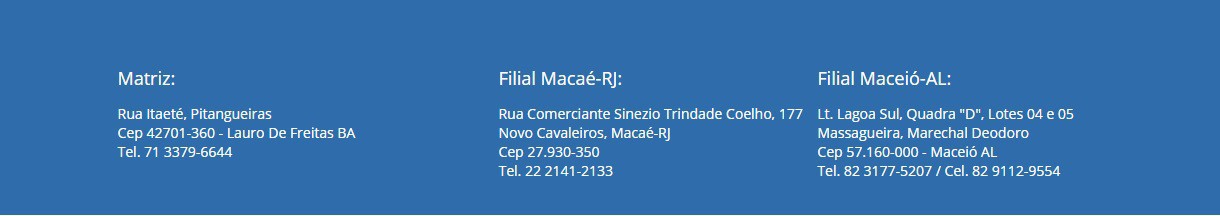 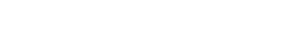 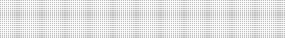 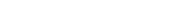 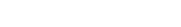 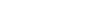 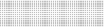 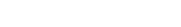 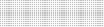 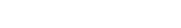 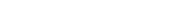 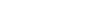 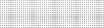 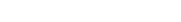 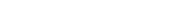 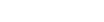 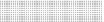 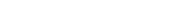 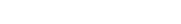 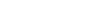 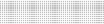 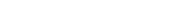 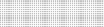 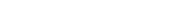 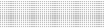 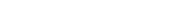 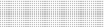 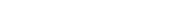 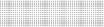 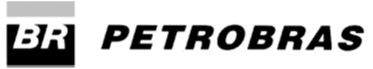 LICITAÇÃO Nº 7002221816Anexo 2 -  PLANILHA DE PREÇOS UNITÁRIOS	CONTRATO UO RLAM Nº.Refinaria Landulpho Alves - MataripeLICITAÇÃO Nº 7002221816Anexo 2 -  PLANILHA DE PREÇOS UNITÁRIOS	CONTRATO UO RLAM Nº.Refinaria Landulpho Alves - MataripeLICITAÇÃO Nº 7002221816Anexo 2 -  PLANILHA DE PREÇOS UNITÁRIOS	CONTRATO UO RLAM Nº.Refinaria Landulpho Alves - MataripeLICITAÇÃO Nº 7002221816Anexo 2 -  PLANILHA DE PREÇOS UNITÁRIOS	CONTRATO UO RLAM Nº.Refinaria Landulpho Alves - MataripeLICITAÇÃO Nº 7002221816Anexo 2 -  PLANILHA DE PREÇOS UNITÁRIOS	CONTRATO UO RLAM Nº.Refinaria Landulpho Alves - MataripeLICITAÇÃO Nº 7002221816Anexo 2 -  PLANILHA DE PREÇOS UNITÁRIOS	CONTRATO UO RLAM Nº.Refinaria Landulpho Alves - MataripeLICITAÇÃO Nº 7002221816Anexo 2 -  PLANILHA DE PREÇOS UNITÁRIOS	CONTRATO UO RLAM Nº.Refinaria Landulpho Alves - MataripeOBJETO:SERVIÇOS DE MANUTENÇÃO DE TORRES, VASOS, FILTROS E EJETORES DURANTE A PARADA DE MANUTENÇÃO DA UNIDADE U-6 / 2019 DA RLAM.SERVIÇOS DE MANUTENÇÃO DE TORRES, VASOS, FILTROS E EJETORES DURANTE A PARADA DE MANUTENÇÃO DA UNIDADE U-6 / 2019 DA RLAM.SERVIÇOS DE MANUTENÇÃO DE TORRES, VASOS, FILTROS E EJETORES DURANTE A PARADA DE MANUTENÇÃO DA UNIDADE U-6 / 2019 DA RLAM.SERVIÇOS DE MANUTENÇÃO DE TORRES, VASOS, FILTROS E EJETORES DURANTE A PARADA DE MANUTENÇÃO DA UNIDADE U-6 / 2019 DA RLAM.SERVIÇOS DE MANUTENÇÃO DE TORRES, VASOS, FILTROS E EJETORES DURANTE A PARADA DE MANUTENÇÃO DA UNIDADE U-6 / 2019 DA RLAM.SERVIÇOS DE MANUTENÇÃO DE TORRES, VASOS, FILTROS E EJETORES DURANTE A PARADA DE MANUTENÇÃO DA UNIDADE U-6 / 2019 DA RLAM.EMPRESA:EMPRESA:EMPRESA:EMPRESA:EMPRESA:EMPRESA:DATA:RISOTERM ISOLANTES TÉRMICOS LTDARISOTERM ISOLANTES TÉRMICOS LTDARISOTERM ISOLANTES TÉRMICOS LTDARISOTERM ISOLANTES TÉRMICOS LTDARISOTERM ISOLANTES TÉRMICOS LTDARISOTERM ISOLANTES TÉRMICOS LTDA21/11/2018ITEMItem da Lista Anexa a LC 116/2003DESCRIÇÃO DOS SERVIÇOSUNIDADEQUANTIDADEPREÇO UNITÁRIO (R$)PREÇO TOTAL PARCIAL (R$)1MANUTENÇÃO DE TORRES, VASOS, FILTROS E EJETORES1.114.01PLANEJAMENTO (limitado a 2,5% da somatória dos itens 1.3, 1.4 e 1.5)Verba10,001.214.01MOBILIZAÇÃO E DESMOBILIZAÇÃO (limitado a 10% dasomatória dos itens 1.3, 1.4 e 1.5)Verba10,001.314.01PRE- PARADA (limitado à 20% da verba do item 1.4)Verba10,001.414.01PARADA ( Conforme Anexo 2A - Planilha Complementar ).Verba10,001.514.01POS- PARADA (limitado à 5% da verba do item 1.4)Verba10,001.614.01APOIO À LIBERAÇÃO E PARTIDA DE UNIDADEVerba10,001.7DISPONIBILIZAÇÃO DE SERVIÇOS, MÁQUINAS E EQUIPAMENTOS1.7.1Compressor de ar1.7.1.114.01EquipamentoDiária300,000,001.7.2Elevador1.7.2.114.01Operação do Elevador (equipamento e Operador)Diária40,000,001.7.2.214.01Mobilização e DesmobilizaçãoVB1,000,001.7.3Usinagem1.7.3.114.01Usinagem de campo (operador e equipamento)Diária25,000,001.7.3.214.01Usinagem em oficina externaH/máquina60,000,001.7.4Gamagrafia1.7.4.114.01Equipe de gamagrafiaDiária20,000,001.7.4.214.01Filmesum140,000,001.7.5Tratamento Térmico1.7.5.114.01Juntas tratadasUN28,000,001.7.5.214.01Mobilização e DesmobilizaçãoVB4,000,001.7.6Gerador1.7.6.114.01Gerador com capacidade de 100 kvaDiária120,000,001.7.6.214.01Gerador com capacidade de 150 kvaDiária120,000,001.7.6.314.01Gerador com capacidade de 200 kvaDiária60,000,001.7.7Isolamento termico e Refratario1.7.7.114.01Serviços de desmontagem de isolamento térmico rígido ou flexivelm³20,003.825,0076.500,001.7.7.214.01Serviços de montagem de isolamento térmico rígido ou flexivelm³20,0021.675,00433.500,001.7.8Caminhão vácuo1.7.8.114.01Equipamento e EquipeDiária240,000,001.8UNIDADES DE SERVIÇOS (US)1.8.114.01Atividade de Caldeiraria (Qualificação: Encanador / montador / mecânico montador)US6.000,000,001.8.214.01Atividade de Soldagem (Qualificação: ER / TIG / MIG / MAG e outros)US2.000,000,001.8.314.01Atividades de EletricidadesUS300,000,001.8.414.01Atividade de manutenção complementar (Qualificação: Montador de Andaime)US3.200,000,001.8.514.01Atividade de Manutenção Complementar (Qualificação: Auxiliar de serviços gerais / Servente / Vigia / Meio Oficial)US4.800,000,001.8.614.01Atividade de inspeção (Qualificação: Inspetor de Equipamento / LP / PM / ACFM / CQ)US400,000,00O presente material é titularizado com exclusividade pela PETROBRAS e qualquer reprodução, utilização ou divulgação, sem expressa autorização da titular, importa em ato ilícito, nos termos da legislação pertinente, através da qual serão imputadas as responsabilidadades cabíveis.O presente material é titularizado com exclusividade pela PETROBRAS e qualquer reprodução, utilização ou divulgação, sem expressa autorização da titular, importa em ato ilícito, nos termos da legislação pertinente, através da qual serão imputadas as responsabilidadades cabíveis.O presente material é titularizado com exclusividade pela PETROBRAS e qualquer reprodução, utilização ou divulgação, sem expressa autorização da titular, importa em ato ilícito, nos termos da legislação pertinente, através da qual serão imputadas as responsabilidadades cabíveis.LICITANTE PROPONENTELICITANTE PROPONENTELICITANTE PROPONENTEPREÇO TOTAL:510.000,00O presente material é titularizado com exclusividade pela PETROBRAS e qualquer reprodução, utilização ou divulgação, sem expressa autorização da titular, importa em ato ilícito, nos termos da legislação pertinente, através da qual serão imputadas as responsabilidadades cabíveis.O presente material é titularizado com exclusividade pela PETROBRAS e qualquer reprodução, utilização ou divulgação, sem expressa autorização da titular, importa em ato ilícito, nos termos da legislação pertinente, através da qual serão imputadas as responsabilidadades cabíveis.O presente material é titularizado com exclusividade pela PETROBRAS e qualquer reprodução, utilização ou divulgação, sem expressa autorização da titular, importa em ato ilícito, nos termos da legislação pertinente, através da qual serão imputadas as responsabilidadades cabíveis.Data/    /AssinaturaAssinaturaPREÇO TOTAL:510.000,00